天津海运职业学院油化证（T01/02/03）新证开班通知（2023年10月至11月）各航运公司及船员：根据航运公司及船员培训需求，计划开办：油船和化学品船货物操作基本培训（T01）、油船货物操作高级培训（T02）、化学品船货物操作高级培训（T03），培训安排如下。望有培训需求的公司和个人及时与我们联系。谢谢合作！培训费：T01:2140元/人，T02:1895元/人，T03:1910元/人。（含考试费、教材费，提供住宿）温馨提示： 1.在报到前4日务必完成下船解职手续。2.报到时需携带身份证（原件）、缴费可用支付宝或微信、一张一寸照片（不限底色）。疫情防控要求:1.有下列情形的学员谢绝参加培训：报到前7天内有发热、干咳、乏力、咽痛、嗅（味）觉减退、腹泻等症状且未经鉴别诊断排除新冠病毒感染的人员谢绝参加培训。2.报到前如实填写《培训学员报到前健康监测信息表》，报到时提交本人填写并签字的《培训学员报到前健康监测信息表》；请微信扫描二维码，关注朋友圈最新通知。已报名学员务必确保手机畅通。学院地址：天津津南区海河教育园区雅深路8号（天津海运职业学院）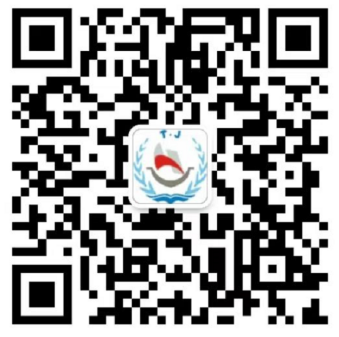 联系方式：座机:  022-28779907   022-28620701                  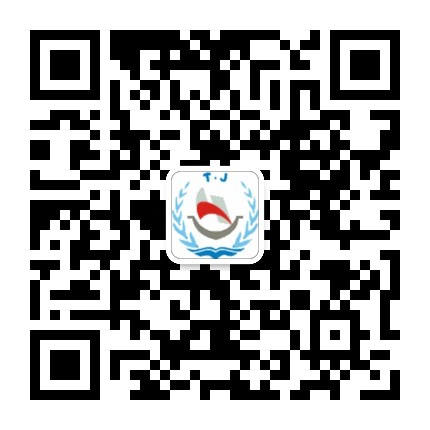 手机： 13132185750（微信同号）	微信： 扫描二维码，添加好友	      即可通过微信咨询                                               天津海运职业学院 继续教育中心2023年8月培训项目规模培训时间报到时间计划考试时间T01油船和化学品船货物操作基本培训40*110月12日-10月23日10月11日9:30-15:0011月3日至11月5日T02油船货物操作高级培训40*110月24日-11月2日10月11日9:30-15:0011月3日至11月5日T03化学品船货物操作高级培训40*111月6日-11月15日11月3日9:30-15:0011月16日